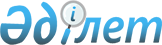 2024 жылға арналған басым дақылдар тiзбесін және субсидия нормаларын, сондай-ақ өсімдік шаруашылығы өнімінің шығымдылығы мен сапасын арттыруға арналған бюджет қаражатының көлемін бекіту туралыАлматы облысы әкімдігінің 2024 жылғы 16 сәуірдегі № 144 қаулысы. Алматы облысы Әділет департаментінде 2024 жылғы 22 сәуірде № 6111-05 болып тіркелді
      "Қазақстан Республикасындағы жергілікті мемлекеттік басқару және өзін-өзі басқару туралы" Қазақстан Республикасы Заңының 27-бабына, Қазақстан Республикасы Ауыл шаруашылығы министрінің 2020 жылғы 30 наурыздағы № 107 "Өсімдік шаруашылығы өнімінің шығымдылығы мен сапасын арттыруды субсидиялау қағидаларын бекіту туралы" бұйрығына сәйкес, Алматы облысының әкімдігі ҚАУЛЫ ЕТЕДІ:
      1. Қоса беріліп отырған:
      1) 2024 жылға арналған өсімдік шаруашылығы өнімінің шығымдылығы мен сапасын арттыруға арналған басым дақылдар тізбесі және субсидиялар нормалары осы қаулының 1-қосымшасына сәйкес;
      2) 2024 жылға арналған өсімдік шаруашылығы өнімінің шығымдылығы мен сапасын арттыруға арналған бюджет қаражатының көлемі осы қаулының 2-қосымшасына сәйкес бекітілсін.
      2. "Алматы облысының ауыл шаруашылығы басқармасы" мемлекеттік мекемесі Қазақстан Республикасының заңнамасында белгіленген тәртіппен:
      1) осы қаулының Алматы облысы Әділет департаментінде мемлекеттік тіркелуін;
      2) осы қаулы оның ресми жарияланғанынан кейін Алматы облысы әкімдігінің интернет-ресурсында орналастырылуын қамтамасыз етсін. 
      3. Осы қаулының орындалуын бақылау жетекшілік ететін облыс әкімінің орынбасарына жүктелсін.
      4. Осы қаулы алғашқы ресми жарияланған күнінен бастап қолданысқа енгізіледі. 2024 жылға арналған басым дақылдардың субсидиялар нормалары 2024 жылға арналған өсімдік шаруашылығы өнімінің шығымдылығы мен сапасын арттыруға арналған бюджет қаражатының көлемі
					© 2012. Қазақстан Республикасы Әділет министрлігінің «Қазақстан Республикасының Заңнама және құқықтық ақпарат институты» ШЖҚ РМК
				
      Алматы облысының әкімі

М. Султангазиев
Алматы облысы әкімдігінің 2024 жылғы 16 сәуірдегі № 144 қаулысына 1 қосымша
№ 
р/с
Басым дақылдардың атауы
1 тоннаға арналған бюджеттік субсидияның нормасы, теңге
1
Қант қызылшасы
25 000
2
Дәндік жүгері
18 000
3
Майбұршақ
6 000
4
Мақсары
6 000
5
Өнеркәсіптік жылыжайдағы көкөніс
8 148 120
6
Фермерлік жылыжайдағы көкөніс
4 858 142,8Алматы облысы әкімдігінің 2024 жылғы 16 сәуірдегі № 144 қаулысына 2 қосымша
№ 
р/с
Облыс атауы
Бюджеттік субсидияның көлемі, теңге
1
Алматы облысы
735 987 000
Барлығы
735 987 000